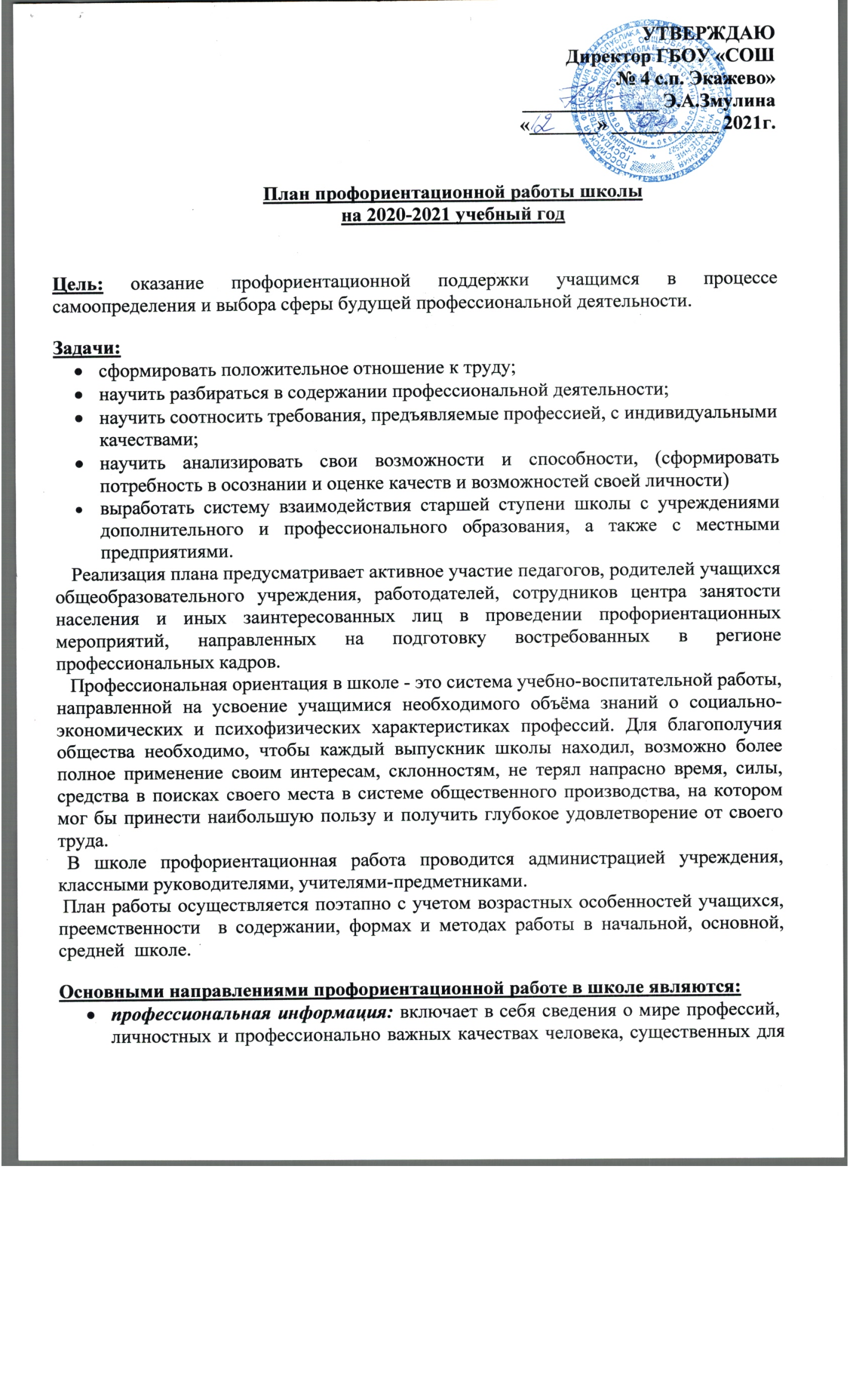 самоопределения, о системе учебных заведений и путях получения профессии, о потребностях общества в кадрах.профессиональное воспитание: включает в себя формирование склонностей и профессиональных интересов школьников. Сущность педагогической работы по профессиональному воспитанию заключается в том, чтобы побуждать учащихся к участию в разнообразных формах учебной и внеклассной работы, общественно-полезному и производственному труду, к активной пробе сил. Важно, чтобы школьник пробовал себя в самых различных видах деятельности.профессиональная консультация: изучение личности учащегося, носит индивидуальный характер. Классный руководитель может использовать такие методы работы как наблюдение за деятельностью и развитием учащихся, изучение результатов их учебной и внеучебной деятельности, анкетирование, составление психолого-педагогических характеристик учащихся.Формы работы:профориентационные уроки;экскурсии;классный час по профориентации;встречи со специалистами;профессиографические исследования;родительские собрания по профориентационной тематике и т.д.Формы взаимодействия с учащимися школы с целью профориентации:участие в предметных олимпиадах;участие в конкурсах, проектах, мероприятиях, соревнованиях различной направленности;анкетирование и тестирование старшеклассников;профориентационные опросники;профориентационные игры.Мероприятия, ориентированные на профориентацию школьников:экскурсии на предприятия и в организации с целью ознакомления;посещение выставок-ярмарок учебных мест, организованных учебными заведениями  (совместно с Центром занятости);посещение учреждений профессионального образования   в Дни открытых дверей;содействие временному трудоустройству обучающихся во время каникул;  расположение информационных материалов по профориентации на  школьном  сайте.  УТВЕРЖДАЮ                              Директор ГБОУ «СОШ № 4 с.п. Экажево»______________ Э.А.Змулина «_______» ___________ 2020г. Тематика классных часов по профориентации                                                                        на 2020-2021 учебный год№ п/пМероприятияУчастникиСроки проведенияОтветственный1. Организационно-информационная деятельность1. Организационно-информационная деятельность1. Организационно-информационная деятельность1. Организационно-информационная деятельность1. Организационно-информационная деятельностьОформление стендов, наглядных пособий, плакатов, методических материаловСентябрь Администрация школыКоординирование работы педагогического коллективаВ течение годаАдминистрация школыПроведение анализа результатов профориентации за прошлый год, выявление трудоустройства и поступления в учреждения среднего профессионального и высшего образования выпускников 9,11 классов.Август-сентябрь заместители директора по УВР и ВРРазработка рекомендаций классным руководителям по планированию профориентационной работы с обучающимися различных возрастных групп.Август-сентябрьАдминистрация школыОсуществление взаимодействия с предприятиямиВ течение годаАдминистрация школы2. Информационно-консультационная  деятельность с педагогическими работниками2. Информационно-консультационная  деятельность с педагогическими работниками2. Информационно-консультационная  деятельность с педагогическими работниками2. Информационно-консультационная  деятельность с педагогическими работниками2. Информационно-консультационная  деятельность с педагогическими работникамиОказание помощи в разработке, организации и проведении воспитательных мероприятийКлассные руководителиВ  течение годаАдминистрация школыОрганизация консультаций по проблемам личности обучающихся: «Изучение профессиональных намерений и планов обучающихся», «Исследование готовности обучающихся к выбору профессии»,«Изучение личностных особенностей и способностей обучающихся» Классные руководители, учителя -предметникиВ течение годазаместитель директора по ВР3. Профориентационные мероприятия с обучающимися3. Профориентационные мероприятия с обучающимися3. Профориентационные мероприятия с обучающимися3. Профориентационные мероприятия с обучающимися3. Профориентационные мероприятия с обучающимисяВыявление выбора предпочтений обучающихся предметных курсов Обучающиеся 9-10 классовСентябрь Зам. директора по УВРВыявление выбора предпочтений обучающихся занятий в творческих группахОбучающиеся 1-10 классовСентябрь Зам. директора по ВРЗнакомство с профессиями при классно-урочной системе. Расширение знаний обучающихся о профессиях	Обучающиеся 1-10 классовВ течение годаучителя-предметникиОрганизация уроков по курсу «Профессиональное самоопределение»Обучающиеся 9 классовВ течение годаЗамдиректора по ВРОрганизация и проведение классных часов по профориентацииОбучающиеся 1-10 классовВ течение годаклассные руководителиВовлечение обучающихся в общественно-полезную деятельность в соответствии с  познавательными и профессиональными интересами: обеспечение участия в проектно-исследовательской деятельности (конкурсах, выставках, фестивалях)Обучающиеся 1-10 классовВ течение годаучителя-предметники, классные руководителиОрганизация и проведение занимательных викторин и бесед с использование медиатекиОбучающиеся 1-10 классовВ течение годаклассные руководителиОрганизация экскурсий на предприятия Обучающиеся 1-10 классовВ течение годаклассные руководителиОрганизация и проведение встреч с представителями
различных профессий.Обучающиеся 1-10 классовв течение годаклассные руководителиОбеспечение участия обучающихся  в днях открытых дверей учреждений среднего профессионального и высшего образованияОбучающиеся 8-10 классовв течение годаАдминистрация школыОрганизация деятельности  по созданию портфолио выпускников школы  Обучающиеся 1-10 классовВ течение годаКлассные руководителиУчастие во Всероссийских проектах по профориентации «Проектория», «Билет в будущее» и «Zасобой»Обучающиеся 1-10 классовВ течение годаЗаместители директора по УВР и ВР, педагог- организаторПроведение профориентационных недель «Живи, учись и работай»«Неделя промышленности»; «Неделя без турникетов»;«Неделя сельского хозяйства»;«Неделя строительства, ЖКХ, энергетики и транспорта»;«Неделя самозанятости и предпринимательства»;«Неделя военных профессий и специальностей»; «Неделя социальной сферы».Обучающиеся 1-10 классовВ течение годаклассные руководители4. Профориентационная деятельность с родителями4. Профориентационная деятельность с родителями4. Профориентационная деятельность с родителями4. Профориентационная деятельность с родителями4. Профориентационная деятельность с родителями1.Проведение индивидуальных консультаций с родителями по проблемам выбора элективных курсов по учебным предметамРодителя обучающихся 9-10 классовСентябрь Администрация школы, классные руководители2.Привлечение родителей к участию в проведении экскурсий на предприятия и учреждения среднего профессионального и высшего образования.Родителя обучающихся 1-10 классовВ течение годаАдминистрация школы, классные руководители3.Привлечение родителей к участию в проведении мероприятий классно-урочной системы и системы дополнительного образованияРодителя обучающихся 1-10 классовВ течение годаАдминистрация школы, классные руководители, учителя-предметники№1-4 классы.1Мир моих интересов2Профессии наших родителей.3Путь в профессию начинается в школе.4Моя мечта о будущей профессии.5Труд на радость себе и людям.5-8 классы.1Мир профессий. Человек и техника. 2Мир профессий. Человек на производстве. 3Мир профессий. Почтовая связь в нашей стране. 4Мир профессий. Чтобы люди были красивыми. Парикмахер. Визажист. 5Мир профессий. На страже закона. Встреча.6Мир профессий. Библиотекарь. Экскурсия в библиотеку7Мир профессий. Зеленое богатство. 8Мир профессий. Когда на весах лекарства. Фармацевт. Встреча.9-10 классы.1Познай самого себя. Беседа, тестирование.2Какие факторы оказывают значительное влияние на выбор профессии. Анкетирование.3Профориентация и медицинская профконсультация.4Мотивы выбора профессии.5Психологические характеристики профессий.6Они учились в нашей школе.7Выпускники школы-учителя8Профессии с большой перспективой.9Как стать гением. Жизненная стратегия творческая человека.10Сотвори свое  будущее. Проект 11Что? Где? Когда? Информация о профессиях. Периодическая печать и литература.